Anmälan om kommersiell trafikNy trafik 	Trafik som upphör 	Ändring i befintlig trafik 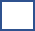 Om det är en ändring, markera de ändrade delarna med stjärna *.Kollektivtrafikföretag ………………………………………………………………………………………………………Kontaktperson vid företaget …………………………………………………………………………………………..Adress ……………………………………………………………………………………………………………………………..Telefonnummer ……………………………………………………………………………………………………………...E-post …………………………………………………………………………………………………………………………………Linjesträckning …………………………………………………………………………………………………………….….Turer ……………………………………………………………………………………………………………………….………Är trafiken tidsbegränsad? Ange datum för trafikstart och trafikstopp ……………………………..Antal turer måndag …………………………………………………..Antal turer tisdag ……………………………………………………..Antal turer onsdag …………………………………………………..Antal turer torsdag ………………………………………………….Antal turer fredag ……………………………………………………Antal turer lördag ……………………………………………………Antal turer söndag ………………………………………………….Kända uppehåll i trafiken t.ex. uppehåll under sommaren ……………………………………………Bifoga gärna karta som visar linjesträckning eller förklarar upplägget (frivilligt).Ort och datum: ………………………………………………………………………………………………………………………..Underskrift: …………………………………………………………………………………………………………………………….Namnförtydligande: ………………………………………………………………………………………………………………..Befattning: …………………………………………………………………………………………………………………………….